 DECRET 776/2023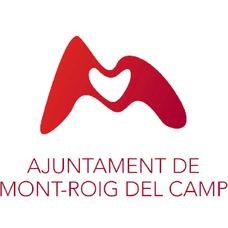 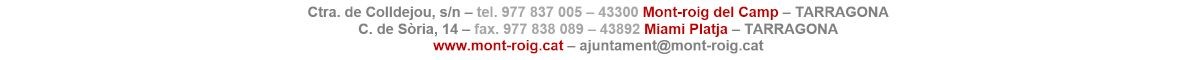 Expedient núm.:Òrgan col·legiat:JDGL/2023/8JUNTA DE GOVERN LOCALDADES DE LA CONVOCATÒRIATipus de convocatòriaOrdinàriaData i hora1a convocatòria: 22 / de febrer / 2023 a les 9:452a convocatòria: 22 / de febrer / 2023 a les 10:45LlocSala de Sessions de l'Ajuntament No admet participació a distànciaASSUMPTES DE LA CONVOCATÒRIAA) Part resolutivaAprovació de l'acta de la sessió anterior de data 15 de febrer de 2023. Contractació. Expedient 10077/2022. Desestimar las alegaciones presentadas por Construcciones y Reformas Jimaran S.L contra el acuerdo de la Junta de Gobierno Local de fecha 25/01/2023, mediante el cual se acordó la liquidación provisional de una penalidad por haber retirado la oferta presentada en la licitación de las obras de un pabellón deportivo, en la calle Dr. Josep Segarra, 35 de Mont-roig del Camp, y elevar dicha liquidación a definitiva Afers sobrevinguts B) Activitat de control---C) Precs i preguntes---